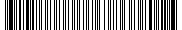 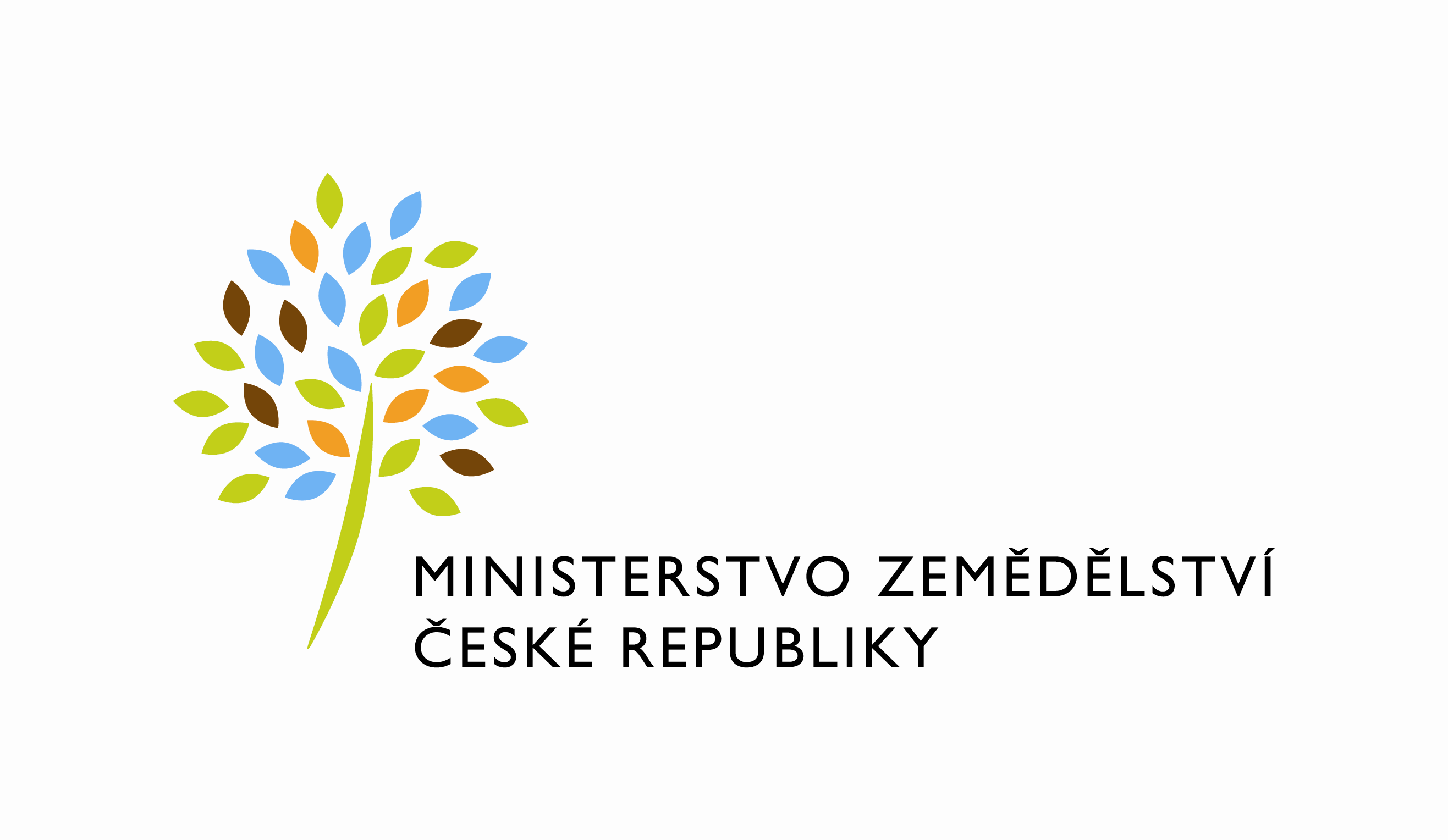 adresa: Těšnov 65/17, Nové Město, 110 00 Praha 1DATUM: 4. 2. 2022Prodloužení termínu dodání objednávky č. 4500138337 PZ_PRAIS_II_2021_No633_LPIS_Predtisky_zmenove_redVážený pane xxx, oznamuji Vám tímto prodloužení termínu dodání objednávky č. 4500138337 PZ_PRAIS_II_2021_No633_LPIS_Predtisky_zmenove_red.Nový termín: do 15.7.2022Zdůvodnění:Předmětem požadavku PZ 633 je vytvoření nové verze aplikace pro předtisky změnových žádostí jakožto navazujícího prvku na SW pro předtisky jednotné žádosti 2022 (zejm. PZ 646 s termínem 20.6.2022 a souvisejícího doplňujícího PZ 647, jehož objednávka se nyní připravuje s termínem 15.7.2022).  Na základě diskusí na poradách LPIS se z pohledu zadavatele (MZe) jeví nevýhodné, pokud by realizace tohoto PZ měla proběhnout dříve, tj. do stanoveného termínu 4.2.2022, protože by nebylo možné realizovat plné provázání na související aktualizované algoritmy a funkce, jež jsou předmětem citovaných PZ 646 a 647.  Na základě toho navrhuji termín pro realizaci, jak výše uvedeno, tj. na 15.7.2022S pozdravemPřílohy:útvar: Odbor informačních a komunikačních technologiíČíslo útvaru: 12120VÁŠ DOPIS ZN.:	 ZE DNE:	 SPISOVÁ ZN.:	 MZE-45060/2021-11152NAŠE ČJ.:	 MZE-6465/2022-12122VYŘIZUJE:	David NeužilTelefon:	221812012E-MAIL:	David.Neuzil@mze.czID DS: 	yphaax8O2 IT Services s.r.o.Vážený panxxxZa Brumlovkou 266/2Michle140 00 Praha 4%%%el_podpis%%%Ing. Oleg Blaškoředitel odboruOtisk úředního razítka